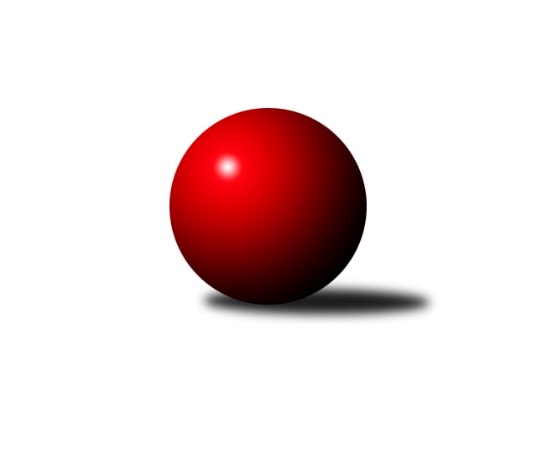 Č.20Ročník 2014/2015	21.3.2015Nejlepšího výkonu v tomto kole: 3667 dosáhlo družstvo: KK Moravská Slávia Brno ˝A˝1. KLM 2014/2015Výsledky 20. kolaSouhrnný přehled výsledků:TJ Valašské Meziříčí	- Baník Stříbro Klokani	1:7	3429:3481	10.5:13.5	21.3.KK Moravská Slávia Brno ˝A˝	- SKK Svijany  Vrchlabí	5:3	3667:3621	12.0:12.0	21.3.TJ Sokol KARE Luhačovice˝A˝	- KK Slavoj Praha	6:2	3612:3440	13.5:10.5	21.3.HKK Olomouc ˝A˝	- SKK Rokycany	2:6	3573:3629	10.0:14.0	21.3.SKK  Náchod	- TJ Sokol Kolín 	6:2	3412:3342	13.5:10.5	21.3.TJ Sokol Husovice	- TJ Centropen Dačice	6:2	3467:3285	14.0:10.0	21.3.Tabulka družstev:	1.	SKK Rokycany	20	14	2	4	107.0 : 53.0 	287.0 : 193.0 	 3480	30	2.	TJ Sokol Husovice	20	15	0	5	97.0 : 63.0 	268.0 : 212.0 	 3508	30	3.	HKK Olomouc ˝A˝	20	11	2	7	84.0 : 76.0 	247.0 : 233.0 	 3462	24	4.	KK Slavoj Praha	20	12	0	8	84.0 : 76.0 	229.0 : 251.0 	 3453	24	5.	TJ Sokol KARE Luhačovice˝A˝	20	11	0	9	89.0 : 71.0 	244.5 : 235.5 	 3419	22	6.	KK Moravská Slávia Brno ˝A˝	20	10	0	10	85.0 : 75.0 	246.5 : 233.5 	 3388	20	7.	Baník Stříbro Klokani	20	8	1	11	78.0 : 82.0 	230.0 : 250.0 	 3420	17	8.	TJ Valašské Meziříčí	20	8	1	11	73.0 : 87.0 	232.0 : 248.0 	 3409	17	9.	SKK Svijany  Vrchlabí	20	8	1	11	71.0 : 89.0 	237.5 : 242.5 	 3449	17	10.	SKK  Náchod	20	7	1	12	70.0 : 90.0 	217.5 : 262.5 	 3404	15	11.	TJ Centropen Dačice	20	6	0	14	62.0 : 98.0 	227.5 : 252.5 	 3392	12	12.	TJ Sokol Kolín	20	5	2	13	60.0 : 100.0 	213.5 : 266.5 	 3335	12Podrobné výsledky kola:	 TJ Valašské Meziříčí	3429	1:7	3481	Baník Stříbro Klokani	Vladimír Výrek *1	130 	 162 	 152 	154	598 	 2:2 	 604 	 140	161 	 147	156	Vlastimil Zeman ml. ml.	Michal Juroška	126 	 153 	 132 	134	545 	 2:2 	 586 	 164	140 	 150	132	David Junek	Dalibor Jandík	147 	 132 	 139 	149	567 	 3:1 	 558 	 137	143 	 137	141	Martin Pejčoch	David Volek	139 	 134 	 142 	142	557 	 1.5:2.5 	 572 	 136	149 	 142	145	Jiří Baloun *2	Dalibor Tuček	167 	 140 	 140 	147	594 	 1:3 	 579 	 131	150 	 141	157	Lukáš Doubrava	Ondřej Topič	144 	 133 	 143 	148	568 	 1:3 	 582 	 139	143 	 146	154	Vlastimil Zeman st.rozhodčí: střídání: *1 od 29. hodu Daniel Šefr, *2 od 44. hodu Ladislav UrbanNejlepší výkon utkání: 604 - Vlastimil Zeman ml. ml.	 KK Moravská Slávia Brno ˝A˝	3667	5:3	3621	SKK Svijany  Vrchlabí	Ondřej Němec	147 	 151 	 151 	151	600 	 1:3 	 633 	 167	164 	 157	145	Michal Rolf	Pavel Palian	164 	 184 	 171 	154	673 	 2:2 	 646 	 145	196 	 143	162	David Hobl	Petr Mika	134 	 156 	 145 	161	596 	 2:2 	 602 	 136	150 	 172	144	Jiří Vejvara	Miroslav Milan	148 	 170 	 183 	153	654 	 4:0 	 549 	 146	123 	 141	139	Roman Pek	Štěpán Večerka	146 	 151 	 143 	139	579 	 2:2 	 572 	 143	132 	 144	153	Zdeněk Říha	Milan Klika	149 	 145 	 140 	131	565 	 1:3 	 619 	 131	161 	 174	153	Jiří Bartoníčekrozhodčí: Nejlepší výkon utkání: 673 - Pavel Palian	 TJ Sokol KARE Luhačovice˝A˝	3612	6:2	3440	KK Slavoj Praha	Michal Markus	176 	 167 	 164 	158	665 	 4:0 	 524 	 133	116 	 140	135	Petr Pavlík *1	Tomáš Molek	146 	 141 	 143 	157	587 	 0:4 	 638 	 152	162 	 150	174	Zdeněk Gartus	Rostislav Gorecký	153 	 155 	 161 	147	616 	 3:1 	 561 	 117	143 	 141	160	Martin Kozel st.	Radek Polách	155 	 139 	 166 	158	618 	 3:1 	 585 	 133	148 	 160	144	David Kuděj	Jiří Mrlík	151 	 165 	 138 	160	614 	 3:1 	 545 	 138	136 	 144	127	Evžen Valtr	Pavel Kubálek	115 	 128 	 140 	129	512 	 0.5:3.5 	 587 	 149	141 	 140	157	Anton Stašákrozhodčí: střídání: *1 od 61. hodu Stanislav BřezinaNejlepší výkon utkání: 665 - Michal Markus	 HKK Olomouc ˝A˝	3573	2:6	3629	SKK Rokycany	Martin Vaněk	137 	 148 	 156 	172	613 	 2:2 	 608 	 160	157 	 150	141	Michal Pytlík	Jiří Němec	167 	 149 	 146 	165	627 	 2:2 	 605 	 150	150 	 153	152	Pavel Honsa	Jiří Zezulka	146 	 155 	 143 	132	576 	 1:3 	 611 	 165	143 	 153	150	Štěpán Šreiber	Ladislav Stárek	184 	 162 	 126 	126	598 	 1:3 	 605 	 157	163 	 154	131	Jan Endršt	Martin Sitta	144 	 134 	 162 	143	583 	 2:2 	 590 	 142	145 	 147	156	Martin Fűrst	Radek Havran	140 	 155 	 151 	130	576 	 2:2 	 610 	 165	151 	 145	149	Roman Pytlíkrozhodčí: Nejlepší výkon utkání: 627 - Jiří Němec	 SKK  Náchod	3412	6:2	3342	TJ Sokol Kolín 	Jan Horn	155 	 136 	 150 	127	568 	 3:1 	 553 	 136	133 	 139	145	Robert Petera	Štěpán Schuster	139 	 145 	 143 	148	575 	 3:1 	 529 	 124	126 	 149	130	Jiří Němec	Pavel Novák	139 	 164 	 135 	148	586 	 2.5:1.5 	 565 	 139	139 	 151	136	Jan Pelák	Ondřej Mrkos	135 	 155 	 142 	146	578 	 2:2 	 581 	 153	128 	 167	133	Roman Weiss	Daniel Neumann	162 	 139 	 163 	115	579 	 3:1 	 503 	 121	138 	 126	118	Jindřich Lauer	Martin Mýl *1	123 	 145 	 117 	141	526 	 0:4 	 611 	 155	155 	 139	162	Martin Švorbarozhodčí: střídání: *1 od 91. hodu Lukáš JankoNejlepší výkon utkání: 611 - Martin Švorba	 TJ Sokol Husovice	3467	6:2	3285	TJ Centropen Dačice	Zdeněk Vymazal	144 	 163 	 150 	146	603 	 3:1 	 539 	 120	134 	 138	147	Mojmír Holec	Libor Škoula	145 	 140 	 145 	128	558 	 0:4 	 627 	 158	153 	 158	158	Petr Žahourek	Jiří Axman ml. ml.	160 	 158 	 152 	161	631 	 4:0 	 527 	 113	143 	 139	132	Milan Kabelka	Michal Šimek	155 	 158 	 142 	128	583 	 4:0 	 525 	 140	127 	 140	118	Tomáš Bártů	Dušan Ryba	124 	 156 	 136 	128	544 	 2:2 	 516 	 128	114 	 132	142	Jiří Malínek *1	Václav Mazur	140 	 123 	 153 	132	548 	 1:3 	 551 	 150	146 	 109	146	Karel Novákrozhodčí: střídání: *1 od 61. hodu Václav ZajícNejlepší výkon utkání: 631 - Jiří Axman ml. ml.Pořadí jednotlivců:	jméno hráče	družstvo	celkem	plné	dorážka	chyby	poměr kuž.	Maximum	1.	Martin Vaněk 	HKK Olomouc ˝A˝	612.87	391.3	221.6	1.8	11/11	(680)	2.	Zdeněk Vymazal 	TJ Sokol Husovice	609.24	389.5	219.7	1.6	11/11	(650)	3.	Michal Markus 	TJ Sokol KARE Luhačovice˝A˝	603.07	387.9	215.2	0.9	11/11	(665)	4.	Zdeněk Gartus 	KK Slavoj Praha	595.10	378.8	216.3	1.5	11/11	(638)	5.	Michal Rolf 	SKK Svijany  Vrchlabí	593.45	383.4	210.0	1.0	11/11	(662)	6.	Dušan Ryba 	TJ Sokol Husovice	590.57	384.7	205.9	0.9	10/11	(636)	7.	Rostislav Gorecký 	TJ Sokol KARE Luhačovice˝A˝	590.37	389.3	201.1	1.5	11/11	(627)	8.	Michal Pytlík 	SKK Rokycany	590.35	379.8	210.6	1.5	11/11	(714)	9.	David Kuděj 	KK Slavoj Praha	590.25	384.0	206.3	2.4	11/11	(670)	10.	Jan Endršt 	SKK Rokycany	588.90	379.8	209.1	1.7	8/11	(623)	11.	Roman Pytlík 	SKK Rokycany	588.03	382.6	205.4	1.6	11/11	(671)	12.	Vlastimil Zeman ml.  ml.	Baník Stříbro Klokani	587.38	381.3	206.1	1.7	11/11	(637)	13.	Jiří Bartoníček 	SKK Svijany  Vrchlabí	585.73	377.7	208.0	1.3	11/11	(696)	14.	Jiří Mrlík 	TJ Sokol KARE Luhačovice˝A˝	585.16	379.0	206.1	1.9	9/11	(675)	15.	Radek Havran 	HKK Olomouc ˝A˝	582.90	381.2	201.7	1.4	11/11	(653)	16.	Zdeněk Říha 	SKK Svijany  Vrchlabí	582.30	376.3	206.0	1.5	9/11	(634)	17.	Jiří Baloun 	Baník Stříbro Klokani	580.96	377.0	204.0	1.3	10/11	(614)	18.	Daniel Neumann 	SKK  Náchod	580.31	380.9	199.4	2.1	11/11	(636)	19.	Václav Mazur 	TJ Sokol Husovice	580.28	377.5	202.8	2.2	11/11	(630)	20.	Libor Škoula 	TJ Sokol Husovice	579.93	375.7	204.3	2.1	11/11	(623)	21.	Martin Sitta 	HKK Olomouc ˝A˝	579.93	381.3	198.6	1.1	11/11	(656)	22.	Martin Švorba 	TJ Sokol Kolín 	578.67	375.2	203.5	1.4	9/11	(630)	23.	Radek Polách 	TJ Sokol KARE Luhačovice˝A˝	578.14	379.3	198.8	1.9	10/11	(630)	24.	Petr Mika 	KK Moravská Slávia Brno ˝A˝	577.97	370.5	207.5	1.7	10/11	(647)	25.	Ondřej Topič 	TJ Valašské Meziříčí	577.74	378.6	199.1	2.4	11/11	(619)	26.	Pavel Novák 	SKK  Náchod	577.72	382.0	195.7	3.6	8/11	(616)	27.	Anton Stašák 	KK Slavoj Praha	577.55	373.2	204.3	1.2	11/11	(620)	28.	Michal Šimek 	TJ Sokol Husovice	576.75	381.9	194.8	2.5	8/11	(616)	29.	Dalibor Jandík 	TJ Valašské Meziříčí	576.71	372.4	204.3	2.5	10/11	(621)	30.	Ondřej Němec 	KK Moravská Slávia Brno ˝A˝	576.38	381.3	195.1	2.8	10/11	(662)	31.	Jiří Vejvara 	SKK Svijany  Vrchlabí	575.01	376.1	199.0	2.8	11/11	(630)	32.	Lukáš Doubrava 	Baník Stříbro Klokani	573.98	375.7	198.3	3.0	11/11	(630)	33.	David Volek 	TJ Valašské Meziříčí	572.88	371.5	201.4	2.5	10/11	(611)	34.	Milan Klika 	KK Moravská Slávia Brno ˝A˝	572.86	367.4	205.5	2.3	11/11	(615)	35.	Štěpán Schuster 	SKK  Náchod	572.60	377.2	195.4	3.3	10/11	(634)	36.	Vlastimil Zeman st. 	Baník Stříbro Klokani	572.09	370.8	201.3	4.7	9/11	(603)	37.	David Hobl 	SKK Svijany  Vrchlabí	570.82	374.5	196.4	2.2	9/11	(654)	38.	Tomáš Bártů 	TJ Centropen Dačice	570.43	377.5	193.0	2.5	10/11	(636)	39.	Jiří Malínek 	TJ Centropen Dačice	569.72	383.4	186.3	3.2	10/11	(613)	40.	Petr Pavlík 	KK Slavoj Praha	569.54	376.2	193.4	3.1	10/11	(629)	41.	Evžen Valtr 	KK Slavoj Praha	569.48	377.1	192.4	2.0	9/11	(602)	42.	Vladimír Výrek 	TJ Valašské Meziříčí	568.76	373.6	195.1	2.3	11/11	(618)	43.	Štěpán Šreiber 	SKK Rokycany	568.10	378.8	189.3	1.9	10/11	(611)	44.	Jiří Zezulka 	HKK Olomouc ˝A˝	567.26	377.2	190.1	2.9	10/11	(595)	45.	Roman Weiss 	TJ Sokol Kolín 	566.57	370.1	196.4	1.2	10/11	(636)	46.	Karel Novák 	TJ Centropen Dačice	566.52	371.1	195.4	1.9	11/11	(623)	47.	Tomáš Cabák 	TJ Valašské Meziříčí	566.51	377.8	188.7	2.1	11/11	(628)	48.	Jan Horn 	SKK  Náchod	565.35	371.1	194.2	2.5	9/11	(613)	49.	Ondřej Mrkos 	SKK  Náchod	565.07	373.8	191.3	2.4	9/11	(624)	50.	Vojtěch Špelina 	SKK Rokycany	564.90	366.2	198.7	1.3	9/11	(654)	51.	Jiří Němec 	HKK Olomouc ˝A˝	564.33	370.7	193.6	2.9	10/11	(627)	52.	Miroslav Milan 	KK Moravská Slávia Brno ˝A˝	563.61	372.6	191.0	2.6	9/11	(654)	53.	Pavel Kabelka 	TJ Centropen Dačice	563.60	376.2	187.4	2.0	9/11	(633)	54.	Milan Kabelka 	TJ Centropen Dačice	561.46	376.1	185.3	3.0	11/11	(622)	55.	Lukáš Janko 	SKK  Náchod	561.39	367.8	193.6	2.9	10/11	(631)	56.	David Junek 	Baník Stříbro Klokani	561.07	364.3	196.8	1.6	10/11	(599)	57.	Robert Petera 	TJ Sokol Kolín 	560.91	367.6	193.4	2.7	9/11	(606)	58.	Jiří Němec 	TJ Sokol Kolín 	560.57	370.1	190.4	3.6	10/11	(623)	59.	Kamil Fiebinger 	SKK Svijany  Vrchlabí	558.96	368.3	190.7	2.6	10/11	(650)	60.	Martin Pejčoch 	Baník Stříbro Klokani	554.17	366.3	187.9	3.2	9/11	(621)	61.	Jan Pelák 	TJ Sokol Kolín 	553.54	362.5	191.0	3.0	10/11	(600)	62.	Martin Mýl 	SKK  Náchod	552.58	362.9	189.7	4.1	9/11	(597)	63.	Pavel Antoš 	KK Moravská Slávia Brno ˝A˝	547.26	363.9	183.4	4.8	10/11	(615)	64.	Michal Juroška 	TJ Valašské Meziříčí	546.02	367.4	178.6	4.8	9/11	(612)	65.	Jindřich Lauer 	TJ Sokol Kolín 	542.89	362.4	180.5	4.4	9/11	(640)		Jiří Axman ml.  ml.	TJ Sokol Husovice	599.39	390.2	209.2	0.8	7/11	(651)		Pavel Honsa 	SKK Rokycany	597.15	380.0	217.2	2.1	5/11	(624)		Martin Fűrst 	SKK Rokycany	590.50	389.7	200.9	2.2	5/11	(626)		Zdeněk Vránek 	KK Moravská Slávia Brno ˝A˝	586.00	380.7	205.3	2.4	3/11	(630)		Ladislav Stárek 	HKK Olomouc ˝A˝	582.07	380.1	201.9	2.7	6/11	(639)		Petr Žahourek 	TJ Centropen Dačice	580.75	379.8	201.0	3.8	4/11	(627)		Mojmír Holec 	TJ Centropen Dačice	577.31	378.2	199.1	1.7	4/11	(607)		Petr Vojtíšek 	TJ Centropen Dačice	576.83	374.5	202.3	2.0	1/11	(622)		Kamil Bartoš 	HKK Olomouc ˝A˝	568.89	377.0	191.9	2.1	3/11	(594)		Karel Zubalík 	HKK Olomouc ˝A˝	567.00	381.0	186.0	2.0	1/11	(567)		Jiří Radil 	TJ Sokol Husovice	564.33	373.1	191.3	3.6	6/11	(617)		Stanislav Březina 	KK Slavoj Praha	561.86	372.8	189.0	2.3	7/11	(610)		Dalibor Tuček 	TJ Valašské Meziříčí	561.70	364.5	197.2	2.9	4/11	(604)		Pavel Palian 	KK Moravská Slávia Brno ˝A˝	561.13	374.0	187.1	3.6	7/11	(673)		Ladislav Urban 	SKK Rokycany	559.21	372.5	186.8	1.9	7/11	(602)		Jaroslav Tejml 	Baník Stříbro Klokani	557.50	353.5	204.0	2.0	2/11	(558)		Martin Kozel  st.	KK Slavoj Praha	557.48	367.6	189.9	3.1	6/11	(579)		Zdeněk Pospíchal 	TJ Centropen Dačice	555.67	369.0	186.7	4.0	3/11	(575)		Štěpán Večerka 	KK Moravská Slávia Brno ˝A˝	550.38	369.3	181.1	3.7	6/11	(619)		Tomáš Molek 	TJ Sokol KARE Luhačovice˝A˝	548.38	366.8	181.6	5.3	7/11	(600)		Pavel Kubálek 	TJ Sokol KARE Luhačovice˝A˝	546.18	365.7	180.5	4.8	6/11	(620)		Roman Pek 	SKK Svijany  Vrchlabí	545.50	359.8	185.8	2.0	4/11	(576)		Milan Žáček 	TJ Sokol KARE Luhačovice˝A˝	545.50	366.5	179.0	6.5	2/11	(554)		Matouš Krajzinger 	HKK Olomouc ˝A˝	543.00	365.5	177.5	7.0	2/11	(561)		Vlastimil Červenka 	TJ Sokol KARE Luhačovice˝A˝	542.50	357.0	185.5	3.5	2/11	(572)		Jaroslav Šatník 	TJ Sokol Kolín 	536.63	364.5	172.1	4.6	4/11	(555)		Václav Zajíc 	TJ Centropen Dačice	536.50	354.8	181.8	3.1	4/11	(565)		Jiří Kudláček 	TJ Sokol KARE Luhačovice˝A˝	534.56	369.3	165.3	9.0	3/11	(577)		Martin Prokůpek 	SKK Rokycany	526.00	345.0	181.0	4.0	1/11	(526)		Ladislav Hetcl  st.	TJ Sokol Kolín 	524.50	350.5	174.0	4.0	2/11	(538)		Libor Pekárek ml. 	TJ Sokol KARE Luhačovice˝A˝	516.50	358.0	158.5	6.0	2/11	(548)Sportovně technické informace:Starty náhradníků:registrační číslo	jméno a příjmení 	datum startu 	družstvo	číslo startu
Hráči dopsaní na soupisku:registrační číslo	jméno a příjmení 	datum startu 	družstvo	Program dalšího kola:21. kolo28.3.2015	so	10:00	KK Slavoj Praha - HKK Olomouc ˝A˝	28.3.2015	so	13:30	SKK Rokycany - TJ Sokol Husovice	28.3.2015	so	14:00	TJ Centropen Dačice - KK Moravská Slávia Brno ˝A˝	28.3.2015	so	15:00	SKK  Náchod - TJ Valašské Meziříčí	28.3.2015	so	15:00	TJ Sokol Kolín  - TJ Sokol KARE Luhačovice˝A˝	28.3.2015	so	15:00	SKK Svijany  Vrchlabí - Baník Stříbro Klokani	Nejlepší šestka kola - absolutněNejlepší šestka kola - absolutněNejlepší šestka kola - absolutněNejlepší šestka kola - absolutněNejlepší šestka kola - dle průměru kuželenNejlepší šestka kola - dle průměru kuželenNejlepší šestka kola - dle průměru kuželenNejlepší šestka kola - dle průměru kuželenNejlepší šestka kola - dle průměru kuželenPočetJménoNázev týmuVýkonPočetJménoNázev týmuPrůměr (%)Výkon6xPavel PalianSlávia Brno A6737xMichal MarkusLuhačovice A114.986656xMichal MarkusLuhačovice A6654xPavel PalianSlávia Brno A113.516732xMiroslav MilanSlávia Brno A6542xJiří Axman ml. ml.Husovice110.986315xDavid HoblVrchlabí Svijan6466xZdeněk GartusSlavoj Praha110.316382xZdeněk GartusSlavoj Praha6382xMiroslav MilanSlávia Brno A110.36545xMichal RolfVrchlabí Svijan6331xPetr ŽahourekDačice110.28627